Pre-K 1 Lesson Plan             February 22nd-26th 2021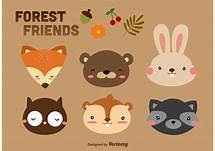 7:30-9:30 Good Morning/ArrivalGood Morning/ ArrivalGood Morning/Arrival Good Morning/ArrivalGood Morning/Arrival9:30-9:45Circle TimeCircle Time Circle Time Circle Time Circle Time9:45-10:00No SchoolSnackSnack SnackSnack10:15- 11:15  Big Centers Puppy Bone find and colorFish Correspondence Hole Punch Spanish Big centers  Pet Book Letter Lunch Letter Find Puppy print lowercaseSensory table Writing Books Fish CorrespondencePet collars 11:30-12:30 Go Home/ LunchGo Home/Lunch Go Home/LunchGo Home/LunchGo Home/Lunch12:30-1:00Quiet TimeQuiet TimeQuiet Time Quiet Time Quiet Time1:00-3:00No SchoolCooking  Science – Slime Art with Miss Tasen ACPL Storytime Friday Tabletops3:00-3:15After School Go HomeAfter School/Go HomeAfter School/ Go HomeAfter School/Go HomeAfter School/Go Home